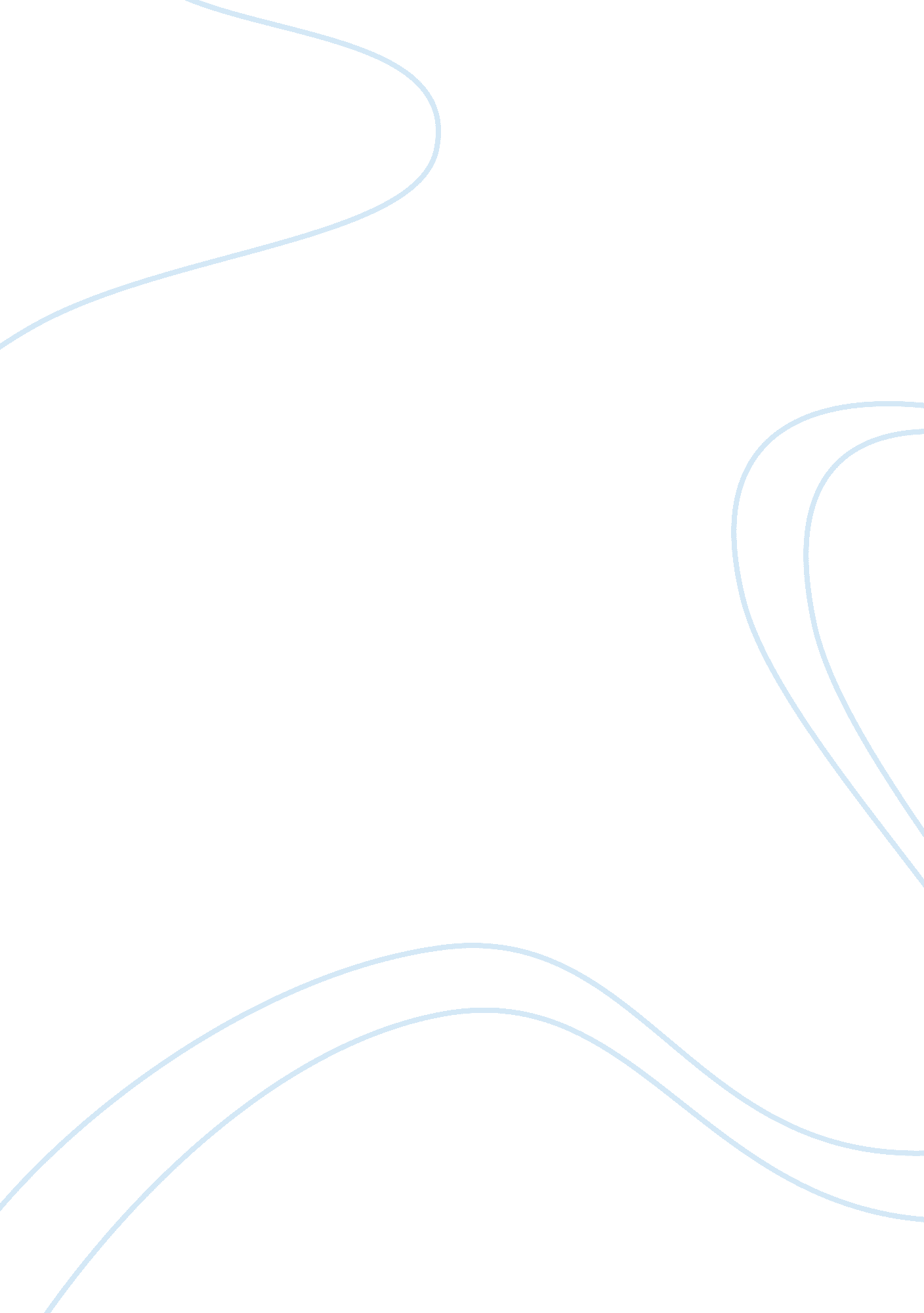 The apa styleEducation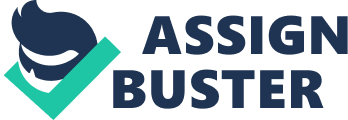 Turabian style of citation is rather complex to use. The APA style is most versatile because it can be used in any kind of research work and is simple to apply. 
Since APA is simpler and more efficient to use in citing references for research work, it would then be of good practice for any researcher to develop the habit of doing proper source citation. As long as a researcher makes a good habit of being consistent when it comes to making the proper citation of references to the research work, the less chance there is for the researcher to commit plagiarism. Being consistent in proper source citing would also develop the researcher’s skill in analyzing information in the research reference. 